FORMULAIRE D’INSCRIPTION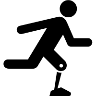 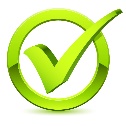 de l’éducateurou l’éducatrice physique Nom et coordonnéesÉcole(s) concernée(s) par le projet Description de l’activité ou du sport adapté dans le ou les cours Soutien financier (budget limité)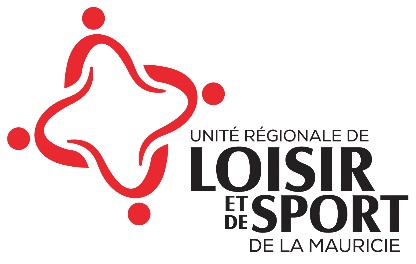 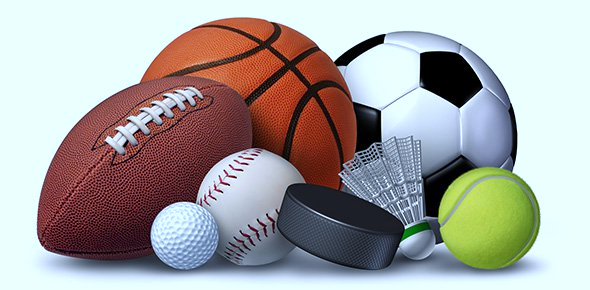 Retournez ce formulaireau plus tard le vendredi 15 mai 2020 à : Hélène HoudeURLS Mauriciehelene.houde@urlsmauricie.comNomTéléphoneCourrielNom de ou des écoles (chacune de ces écoles sera admissible au tirage de la bourse de 300 $ suite à l’envoi d’une photographie d’un groupe en action)Nombrede groupes visésNombre d’élèves touchésDépenseQuantitéCoûtTOTALTOTAL